Na osnovu člana 112. stav 2 Opšteg zakona o obrazovanju i vaspitanju ("Službeni list RCG", broj 64/02), Ministarstvo prosvjete i nauke donosiPRAVILNIKO PROGRAMU I ORGANIZACIJI OBLIKA STRUČNOG USAVRŠAVANJA NASTAVNIKA(Objavljen u "Sl. listu RCG", br. 20 od 26. marta 2004)I OPŠTE ODREDBEČlan 1.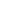      Ovim pravilnikom se uređuje program i organizacija oblika stručnog usavršavanja: nastavnika, vaspitača, stručnih saradnika, saradnika u nastavi i drugih izvođača obrazovno-vaspitnog rada (u daljem tekstu: nastavnici).
Član 2.     Cilj stručnog usavršavanja nastavnika je profesionalni razvoj i individualni napredak nastavnika, kao i veći kvalitet i efikasnost cjelokupnog vaspitno-obrazovnog sistema.
     Stručno usavršavanje nastavnika ostvaruje se kroz različite oblike usavršavanja: individualne, formalne i informalne.
Član 3.     Individualno stručno usavršavanje radi sticanja novih znanja u struci i opštem obrazovanju, nastavnik ostvaruje samostalno prema sopstvenom interesovanju i izboru u oblastima u kojima želi postići viši stepen znanja i obrazovanja, praćenjem stručne literature, kurseva za sticanje određenih znanja, medija, interneta i dr.
     Formalno usavršavanje obuhvata obrazovanje i usavršavanje kroz različite oblike doškolovanja i sticanja novih stručnih i naučnih zvanja.
     Radi obnavljanja, proširivanja i produbljivanja stručnih, pedagoških, didaktičkih, metodičkih i opšteobrazovnih znanja, kao i upoznavanje sa inovacijama iz struke, organizuje se formalno stručno usavršavanje nastavnika po isteku pripravničkog staža i polaganja stručnog ispita (savjetovanja, seminari, kongresi i dr.).
II PROGRAMI STRUČNOG USAVRŠAVANJAČlan 4.     Informalno stručno usavršavanja sprovodi se putem programa stručnog usavršavanja (u daljem tekstu: programi usavršavanja).
     Programi usavršavanja izvode se kao:
     - naručeni programi usavršavanja, i
     - ponuđeni programi usavršavanja.
Član 5.     Naručeni programi usavršavanja su programi čiju pripremu i izvođenje, na predlog Zavoda za školstvo (u daljem tekstu: Zavod) i Centra za stručno obrazovanje (u daljem tekstu: Centar), naručuje Ministarstvo prosvjete i nauke (u daljem tekstu: Ministarstvo) od određene akreditovane ustanove visokog obrazovanja, odnosno stručnog udruženja.
Član 6.     Ponuđeni programi usavršavanja su programi koje bira Zavod, odnosno Centar, putem javnog konkursa.
Član 7.     Ponuđeni programi koji su prihvaćeni i naručeni programi unose se u Katalog stručnog usavršavanja.
Član 8.     Stručno usavršavanje nastavnika iz člana 3. ovog pravilnika, vrednuje se na način predviđen Pravilnikom o vrstama zvanja, uslovima, načinu i postupku dodjeljivanja zvanja nastavnika.
III ORGANIZOVANJE STRUČNOG USAVRŠAVANJA NASTAVNIKAČlan 9.     U organizovanju stručnog usavršavanja nastavnika Zavod, odnosno Centar:
     1) oblikuje smjernice stručnog usavršavanja;
     2) oblikuje i određuje uputstva i metodologiju za pripremu i izvođenje programa usavršavanja;
     3) predlaže prioritetna područja programa usavršavanja;
     4) priprema stručne osnove za opredjeljivanje za pojedine programe stručnog usavršavanja;
     5) predlaže mjerila za izbor programa usavršavanja i sadržaj dokumentacije koja se podnosi na javni konkurs za programe usavršavanja;
     6) imenuje komisije za izbor programa usavršavanja;
     7) vrednuje i bira programe usavršavanja i dostavlja ih na potvrđivanje Ministarstvu;
     8) predlaže Ministarstvu odbrane programe usavršavanja za objavljivanje u katalog stručnog usavršavanja za narednu školsku godinu i vrši njihovu pripremu;
     9) priprema katalog stručnog usavršavanja za štampanje i objavljivanje;
     10) vodi evidenciju programa i izvođača stručnog usavršavanja i izdavanje potvrda o stručnom usavršavanju;
     11) prihvata izvještaj i analizu o izvođenju programa usavršavanja za prethodnu školsku godinu;
     12) priprema materijale za informisanje nastavnika o programima stručnog usavršavanja i
     13) obavlja druge zadatke u skladu sa ovim pravilnikom.
Član 10.     Zavod, odnosno Centar obrazuje Komisiju za verifikaciju i objavljivanje programa.
     Odlukom o obrazovanju Komisije iz stava 1. ovog člana, određuje se broj članova, način rada i zadaci Komisije.
IV IZBOR I VREDNOVANJE PONUĐENIH PROGRAMA USAVRŠAVANJAČlan 11.     Na javni konkurs za izbor programa usavršavanja mogu se prijaviti sva pravna i fizička lica, koja obavljaju vaspitno-obrazovnu ili naučno-istraživačku djelatnost i akreditovane ustanove visokog obrazovanja i stručna udruženja (u daljem tekstu: podnosioci programa).
     Zaposleni u Zavodu, odnosno Centru, ne mogu se, po pravilu, prijaviti na javni konkurs.
     Zavod, odnosno Centar ne mogu se prijaviti na javni konkurs sa programima koje Ministarstvo u cjelosti finansira iz budžetskih sredstava.
Član 12.     Javni konkurs sadrži:
     1) predmet javnog konkursa i prioritetna područja programa usavršavanja;
     2) uslove koje moraju ispunjavati podnosioci programa;
     3) okvirnu visinu sredstava koja su na raspolaganju za predmet javnog konkursa;
     4) određivanje perioda u kojem moraju biti potrošena dodijeljena sredstva;
     5) rok do kojeg moraju biti dostavljene ponude, koji ne smije biti kraći od 30 dana;
     6) način dostavljanja ponuda;
     7) potrebnu dokumentaciju koju podnosilac programa treba da priloži;
     8) navođenje lica ovlašćenih za davanje informacija;
     9) datum i mjesto javnog otvaranja prispjelih ponuda;
     10) rok u kojem će podnosioci programa biti obaviješteni o ishodu javnog konkursa.
     Nakon objavljivanja javnog konkursa Zavod, odnosno Centar, je dužan zainteresovanim podnosiocima programa omogućiti uvid u konkursnu dokumentaciju, i u skladu sa uslovima konkursa, dati konkursnu dokumentaciju na uvid.
Član 13.     Javni konkurs se, po pravilu, objavljuje u januaru ili februaru tekuće godine za programe usavršavanja koji će se izvoditi u sljedećoj školskoj godini.
Član 14.     Izbor i vrednovanje programa usavršavanja vrši Zavod, odnosno Centar. Zaposleni u Zavodu, odnosno Centru koji su interesno povezani sa ponudama podnosilaca programa, u smislu poslovne povezanosti ili rodbinskih veza do trećeg stepena srodstva, ne mogu učestvovati u stručnom ocjenjivanju tih ponuda.
     Zavod, odnosno Centar na osnovu stručne ocjene programa usavršavanja vrši izbor programa usavršavanja.
     Izabrane i ocijenjene programe usavršavanja Zavod, odnosno Centar dostavlja Ministarstvu, koje donosi konačnu odluku o izboru programa usavršavanja.
Član 15.     Ministarstvo je dužno da odluku o izboru programa usavršavanja donese u roku od 45 dana od dana dostavljanja programa od strane Zavoda, odnosno Centra.
     Obrazloženu odluku Ministarstva o izboru podnosioca i programa usavršavanja Zavod, odnosno Centar dostavlja svim podnosiocima programa koji su učestvovali na javnom konkursu.
Član 16.     Podnosilac programa, koji smatra da ispunjava uslove i kriterijume iz javnog konkursa i da njegov program usavršavanja iz neopravdanih razloga nije bio izabran, može podnijeti prigovor Ministarstvu u roku od osam dana od dana prijema odluke.
     O osnovanosti prigovora Ministarstvo odlučuje u roku od 15 dana od dana prijema prigovora.
     Odluka Ministarstva o prigovoru je konačna.
Član 17.     Zavod, odnosno Centar istovremeno sa dostavljanjem odluke o izboru, poziva izabranog podnosioca programa da, najkasnije u roku od osam dana od dana dostavljanja pismenog poziva, zaključi ugovor.
     Ako izabrani podnosilac programa u određenom roku ne zaključi ugovor, smatraće se da je odustao od zahtjeva za učešće u programu usavršavanja.
V KATALOG STRUČNOG USAVRŠAVANJAČlan 18.     Izabrane programe usavršavanja, Ministarstvo za sljedeću školsku godinu objavljuje u katalogu stručnog usavršavanja. Katalog se po pravilu objavljuje do kraja mjeseca juna za sljedeću školsku godinu.
Član 19.     U katalogu stručnog usavršavanja se za svaki program usavršavanja navodi:
     - naziv;
     - firma, odnosno nazivi sjedište izvođača;
     - način finansiranja, odnosno sufinansiranje;
     - broj časova programa usavršavanja i predviđeni broj učesnika;
     - ciljne grupe;
     - ciljevi programa usavršavanja;
     - sadržaji i predavači;
     - uslovi za učešće;
     - mentor;
     - seminarski zadaci, radovi i sastavi;
     - spisak literature;
     - broj i vrijeme izvođenja;
     - rok prijave i mjesto izvođenja;
     - karakteristike programa usavršavanja.
VI IZVOĐAČI I IZVOĐENJE PROGRAMA USAVRŠAVANJAČlan 20.     Podnosioci programa, zaključivanjem ugovora iz člana 17 ovog pravilnika, stiču status izvođača programa usavršavanja.
Član 21.     Međusobna prava i obaveze Ministarstva i izvođača programa usavršavanja uređuju se ugovorom.
Član 22.     Izvođači programa usavršavanja nastavnicima i predavačima izdaju potvrde:
     - o objavljenom stručnom usavršavanju i saradnji i
     - o izvođenju programa usavršavanja.
     Obrasce potvrda, iz stava 1. ovog člana, propisuje Ministarstvo.
Član 23.     Nastavnici se prijavljuju za programe usavršavanja podnošenjem prijave.
Član 24.     Za svaki uspješno obavljen program usavršavanja, izvođač programa usavršavanja izdaje nastavniku potvrdu o stručnom usavršavanju najkasnije u roku od 45 dana od obavljenog programa usavršavanja.
Član 25.     Izvođači programa usavršavanja vode evidenciju svih izdatih potvrda i dostavljaju iz Zavodu, odnosno Centru, najkasnije u roku od 60 dana po završetku školske godine.
Član 26.     Izvođač programa usavršavanja je dužan da, najkasnije u roku od 45 dana poslije svakog izvođenja programa usavršavanja, Zavodu, odnosno Centru, priloži:
     - izvještaj o izvođenju programa usavršavanja;
     - spisak učesnika programa usavršavanja;
     - spisak učesnika koji su uspješno obavili program usavršavanja;
     - spisak svih ocijenjenih seminarskih ili drugih radova.
Član 27.     Izvođač programa usavršavanja je dužan da čuva cjelokupnu dokumentaciju još pet godina poslije izvedenih programa usavršavanja.
     U slučaju statusnih promjena ili prestanka djelatnosti izvođača iz stava 1 ovog člana, cjelokupna dokumentacija koja se odnosi na programe usavršavanja predaje se Zavodu, odnosno Centru.
VII EVIDENCIJA I ZAŠTITA LIČNIH PODATAKAČlan 28.     Evidenciju o učestvovanju i o vrsti programa usavršavanja koju je nastavnik obavio, vodi ustanova u kojoj je nastavnik zaposlen i Zavod, odnosno Centar.
Član 29.     Izvođači programa usavršavanja koriste i čuvaju lične podatke o učesnicima programa usavršavanja, u skladu sa propisima o zaštiti ličnih podataka.
VIII ZAVRŠNA ODREDBAČlan 30.     Ovaj pravilnik stupa na snagu osmog dana od dana objavljivanja u "Službenom listu Republike Crne Gore".
     
     Broj: 01-79/4, Podgorica, 23. mart 2004. godine
     Ministar Slobodan Backović, s. r.

